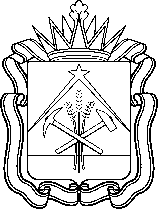 КЕМЕРОВСКАЯ ОБЛАСТЬ - КУЗБАССФинансовое  управление по Юргинскому районуПРИКАЗ21.07.2020										        № 20О внесении изменений в приказ от  28 декабря 2017 г. № 36 «Об утверждении Перечня кодов цели субсидий,  получаемых бюджетными (автономными) учреждениями в соответствии с абзацем вторым пункта 1 статьи 78.1 Бюджетного кодекса Российской Федерации из Юргинского муниципального районного бюджета»В соответствии с абзацем вторым пункта 1 статьи 78.1 Бюджетного кодекса Российской федерации и частью 16 статьи 30 Федерального закона от 8 мая 2010 г. № 83-ФЗ, приказываю:1. Приложение 2 к приказу финансового управления по Юргинскому району от  28 декабря 2017 г. № 36 «Об утверждении Перечня кодов цели субсидий,  получаемых бюджетными (автономными) учреждениями в соответствии с абзацем вторым пункта 1 статьи 78.1 Бюджетного кодекса Российской Федерации из Юргинского муниципального районного бюджета»  изложить в новой редакции согласно приложению к настоящему приказу.2. Отделу автоматизированных систем финансовых расчетов (Зайцева Ю.С.) обеспечить размещение настоящего приказа на официальном сайте администрации Юргинского муниципального района.Настоящий приказ вступает в силу со дня подписания. Контроль исполнения приказа возложить на заместителя начальника Финансового управления (Клочкову О.А.).НачальникФинансового управления по Юргинскому району                                                         Е.В.Твердохлебов с приказом ознакомлены:						Ю.С.Зайцева										О.А.КлочковаПриложение  к приказу Финансового управления по Юргинскому району от 21.07.2020 № 20 Приложение  к приказу Финансового управления по Юргинскому району от 21.07.2020 № 20 Приложение  к приказу Финансового управления по Юргинскому району от 21.07.2020 № 20 Перечень целевых статей к бюджету и соответствующих кодов цели при финансировании расходов бюджетных и автономных учреждения за счет целевых субсидийПеречень целевых статей к бюджету и соответствующих кодов цели при финансировании расходов бюджетных и автономных учреждения за счет целевых субсидийПеречень целевых статей к бюджету и соответствующих кодов цели при финансировании расходов бюджетных и автономных учреждения за счет целевых субсидийНаименованиеПрограмма, подпр., напр.расходовКод целиМероприятия, связанные с профилактикой и устранением последствий распространения коронавирусной инфекции в образовательных учреждениях04 0 К0 111603400030401Мероприятия, связанные с профилактикой и устранением последствий распространения коронавирусной инфекции в учреждениях культуры04 0 К0 111603400030402Мероприятия по повышению энергетической эффективности в бюджетных образовательных учреждениях05 3 00 151503400030531Мероприятия по повышению энергетической эффективности в бюджетных учреждениях культуры05 3 00 151503400030532Мероприятия по обеспечению доступности дошкольного образования07 1 00 171503400030711Подготовка к капитальному ремонту образовательных организаций. Искитимская СОШ07 2  00 177203400010201Подготовка к капитальному ремонту образовательных организаций.Новоромановская ООШ07 2  00 177203400010202Подготовка к капитальному ремонту образовательных организаций.Проскоковская ООШ07 2  00 177203400010203Оснащение спортзала Проскоковской ООШ07 2 00 177203400010204Реализация мероприятий в рамках конкурсного движения07 3 01 111503400030731Реализация мероприятий в рамках конкурсного движения07 3 01 112503400030731Реализация мероприятий по поддержке одаренных детей07 3 02 111503400030732Реализация мероприятий по поддержке одаренных детей07 3 02 112503400030732Реализация мероприятий по пожарной и антитеррористической безопасности07 6 00 111503400030760Реализация мероприятий по организации отдыха, оздоровления и занятости детей07 7 00 111503400030770Реализация мероприятий по организации отдыха, оздоровления и занятости детей07 7 00 S19403400030770Реализация мероприятий по развитию кадрового потенциала работников образования07 8 00 111503400030780Реализация мероприятий по безопасности дорожного движения07 9 00 111503400030790Расходы на содержание транспортных средств и обслуживающего персонала07 9 00 170803400030791Реализация мероприятий по пожарной и антитеррористической безопасности08 6 00 111503400030860Целевая субсидия на кап.ремонт прочих учреждений образования (Новороманово)08 3 00 180203400010301Целевая субсидия на кап.ремонт СК Юргинский08 1 00 180203400010302Целевая субсидия на кап.ремонт СДК Арлюкский08 1 00 180203400010303Целевая субсидия на ремонт СДК Поперечное08 1 00 180203400010304Реализация мероприятий по патриотическому воспитанию в образовательных учреждениях13 0 00 111503400031300Софинансирование. Укрепление материально-технической базы домов культуры08 1 00 L46703400020400Реализация мер в области государственной молодежной политики 11 1 00 S04903400031100Целевая субсидия на ремонт крыши прочих учреждений образования ДШИ Талая08 3 00 180203400010305Обеспечение персонифицированного финансирования дополнительного образования детей07 2 00 171303400030721